Ekonomikas ministrijas iesniegtajā redakcijā2.pielikumsMinistru kabineta 2009.gada 17.novembranoteikumiem Nr.1332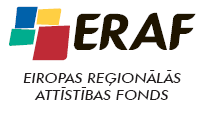 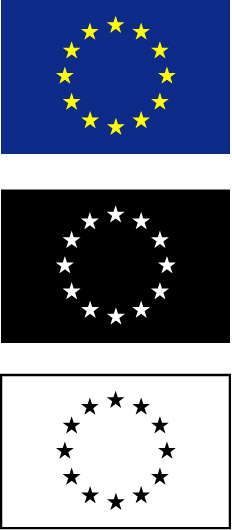 1.1. Projekta iesniedzējs:*aizpilda, ja atšķiras no atbildīgās personas. Projekta iesniedzēja tips (lūdzam atzīmēt atbilstošo):2.1. Kopsavilkums par Eiropas Reģionālās attīstības fonda projekta ietvaros veicamajām darbībām (minētā informācija Informācijas atklātības likumā noteiktajā kārtībā un apjomā būs pieejama pēc tam, kad būs stājies spēkā  par Eiropas Savienības fonda projekta ) (norādīt projekta mērķi, projekta nepieciešamības pamatojumu un aprakstīt plānotās projekta aktivitātes) (ne vairāk kā 1000 zīmes):2.2. Norādīt projekta mērķi (ne vairāk kā 500 zīmes):2.3. Sasniedzamie rezultāti aktivitāšu ietvaros:*Aktivitātēm jāsakrīt ar projekta īstenošanas laika grafikā (3.3.punkts) norādītajām. Vienai aktivitātei var būt vairāki rezultāti.2.4. Projekta īstenošanas vietaLūdzam norādīt:2.5. Projekta klasifikācija (lūdzam norādīt projekta saturam atbilstošo Vispārējās ekonomiskās darbības klasifikācijas NACE kodu):Piezīme: Jānorāda viena projekta īstenošanas nozare.3.1. Projekta īstenošanas laiksPlānotais projekta īstenošanas laiks pilnos mēnešos , sākot ar vienošanās par projekta īstenošanu noslēgšanu. 3.2.Projekta iesniedzēja gatavība uzsākt projekta īstenošanu (atzīmēt atbilstošo):3.3. Projektā paredzēto aktivitāšu īstenošanas  un starpposmu maksājumi(Informāciju par projekta īstenošanas aktivitāšu un starpposma maksājumu laika grafiku norādīt atbilstoši projekta īstenošanas gadiem, nevis kalendāra gadiem)*Aktivitātēm jāsakrīt ar 2.3.punktā norādītajām aktivitātēm."Vai projekta ietvaros projekta iesniedzējs vēlēsies saņemt starpposma maksājumu (starpposma maksājumus var saņemt ne biežāk kā reizi trijos mēnešos, ja projekta īstenošanas ilgums pārsniedz sešus mēnešus):4.1. Projekta informācijas un publicitātes pasākumu veidi, lai izpildītu Eiropas Savienības prasības attiecībā uz projekta publicitāti (atzīmēt attiecīgā pasākuma skaitu):4.2. Raksturot 4.1.sadaļā minētos pasākumus, kas tiks īstenoti projekta īstenošanas laikā (ne vairāk kā 1000 zīmes): 5.1.Projekta ietekme uz horizontālo prioritāti "vienādas iespējas"(izvēlēties vienu no piedāvātajām iespējām):6.1. Projekta finansēšanas :6.2. Projekta budžeta kopsavilkums, tai skaitā indikatīvais projekta izmaksu plāns: * Izmaksu pozīcijas norāda saskaņā ar Ministru kabineta noteikumos par aktivitātes īstenošanu norādītajām attiecināmo izmaksu pozīcijām7. Sadaļa - ApliecinājumsEs, apakšā parakstījies (-usies),7.1. Projekta iesniedzēja atbilstība: . projekta iesniedzējs ir samaksājis nodokļus un citus valsts vai pašvaldību noteiktos obligātos maksājumus pilnā apmērā un normatīvajos  noteiktajos termiņos;. projekta iesniedzējam ir Ministru kabineta noteikumos par aktivitātes īstenošanu noteiktajam atbilstošs juridiskais statuss;. projekta iesniedzēja rīcībā ir pietiekami un stabili finanšu resursi;. finansējuma saņēmējs projekta īstenošanas laikā sadarbības un atbildīgajai iestādei nav sniedzis nepatiesu informāciju vai tīši maldinājis saistībā ar struktūrfondu līdzfinansēto projektu īstenošanu;. projekta iesniedzējs ir ievērojis vai nav pārkāpis finansējuma saņemšanas nosacījumus; . sociālajā dzīvojamā mājā, par kuru tiek iesniegts projekta , ir izīrēti vismaz 70% dzīvokļi pašvaldībā reģistrētām personām palīdzības saņemšanai dzīvokļa jautājuma risināšanā; 7.2. Finansējuma saņemšanas nosacījumi: 7.2.1. tieši šis projekts jau netiek, nav ticis un projekta apstiprināšanas gadījumā netiks iesniegts finansēšanai vai līdzfinansēšanai no citiem Eiropas Savienības finanšu avotiem, kā arī valsts un pašvaldību budžeta līdzekļiem, kā arī projekta ietvaros plānotās darbības nepārklājas ar darbībām, kas tiek finansētas citu Eiropas Savienības fondu aktivitāšu un citu finanšu instrumentu ietvaros, kur finansējuma saņēmējs ir Ministru kabineta noteikumu par aktivitātes īstenošanu 7.1.apakšpunktā minētais subjekts; 7.2.2. šīs aktivitātes ietvaros sniegto finansējumu neapvieno ar citas aktivitātes vai individuālā atbalsta projekta ietvaros sniegto finansējumu. Citas aktivitātes vai individuālā atbalsta projekta ietvaros atbalstītās izmaksas netiks iesniegtas atbalstīšanai šīs aktivitātes ietvaros; 7.2.3. projekta iesniegumā norādītās atbalstāmās darbības nav uzsāktas un attiecināmās izmaksas nav radušās pirms vienošanās noslēgšanas starp finansējuma saņēmēju un valsts aģentūru "Latvijas Investīciju un attīstības aģentūra", izņemot noteikumu 15.1.1. un 15.1.2.apakšpunktā minētās izmaksas, kuras ir attiecināmas pirms vienošanās par projekta īstenošanu noslēgšanas ar sadarbības iestādi; 7.2.4. projekta īstenošanas laikā tiks īstenoti publicitātes pasākumi saskaņā ar normatīvo aktu prasībām;7.2.5. iepirkumu procedūras tiks veiktas konkurences apstākļos, bez slepenām norunām;7.2.6. projekta iesniegumā paredzētās attiecināmās izmaksas tiks veiktas un uzskaitītas finansējuma saņēmēja grāmatvedības uzskaitē, būs identificējamas, nodalītas no pārējām izmaksām un pārbaudāmas, un tās apliecinās attiecīgu attaisnojuma dokumentu oriģināli vai  normatīvajos aktos par dokumentu izstrādāšanu un noformēšanu noteiktā kārtībā apliecinātas to kopijas; 7.2.7. normatīvajos aktos par ietekmes uz vidi novērtējumu noteiktajos gadījumos projektā paredzētajām darbībām tiks veikts ietekmes uz vidi izvērtējums; 7.3. Projekta atbilstība: 7.3.1. projekta iesniegumā un tā pielikumos iekļautā informācija ir spēkā un atbilst patiesībai un projekta īstenošanai pieprasītais Eiropas Reģionālās attīstības fonda līdzfinansējums tiks izmantots saskaņā ar projekta iesnieguma aprakstu; 7.3.2. projekta iesniedzējam nav zināmu iemeslu, kādēļ šis projekts nevarētu tikt īstenots vai varētu tikt aizkavēta tā īstenošana, un apstiprinu, ka projektā noteiktās saistības iespējams veikt normatīvajos aktos par attiecīgās Eiropas Savienības fonda aktivitātes īstenošanu noteiktajos termiņos;7.3.3. projekta iesniedzējs īstenojot projektu, ievēros horizontālās prioritātes – vienlīdzīgas iespējas un ilgtspējīgu attīstību; 7.3.4. attiecīgie projekta objekti – projekta ietvaros finansētie būvdarbi un ilgtermiņā lietojamu preču piegādes, atbilstoši projekta mērķiem tiks ekspluatēti ne mazāk kā 5 gadus pēc projekta beigām; 7.3.5. sociālai dzīvojamai mājai, par kuru ir iesniegts projekta iesniegums, vismaz piecus gadus pēc projekta īstenošanas netiks veiktas būtiskas izmaiņas, tai skaitā netiks mainīts tās lietošanas veids vai tā netiks nojaukta; 7.3.6. pēc projekta īstenošanas turpmāko trīs gadu laikā projekta iesniedzējs ik gadu iesniegs atskaiti par siltumenerģijas patēriņu attiecīgajā mājā saskaņā ar šo noteikumu 1.pielikumu.Apzinos, ka jebkāds sadārdzinājums, kas radīsies projekta īstenošanas laikā, tiks finansēts no projekta iesniedzēja līdzekļiem.Apzinos, ka projektu var neapstiprināt līdzfinansēšanai no Eiropas Reģionālās attīstības fonda, ja projekta iesniegums, ieskaitot šo sadaļu, nav pilnībā un kvalitatīvi aizpildīts, kā arī, ja normatīvajos aktos par attiecīgās Eiropas Savienības fonda aktivitātes īstenošanu plānotais Eiropas Reģionālās attīstības fonda finansējums (kārtējam gadam vai plānošanas periodam) projekta apstiprināšanas brīdī ir izlietots.Apzinos, ka nepatiesas apliecinājumā sniegtās informācijas gadījumā administratīva un finansiāla rakstura sankcijas var tikt uzsāktas pret augstākminēto juridisko personu – projekta iesniedzēju.Apliecinu, ka projekta iesniegumam pievienotās kopijas atbilst manā rīcībā esošajiem dokumentu oriģināliem un sadarbības iestādē iesniegtie projekta iesnieguma eksemplāri (tai skaitā elektroniskā versija) satur identisku informāciju un atbilst manā rīcībā esošajam projekta iesniegumam.(Dokumenta rekvizītus "Datums", "Paraksts" un "Zīmoga vieta" neaizpilda, ja elektroniskais dokuments ir noformēts atbilstoši elektronisko dokumentu noformēšanai normatīvajos aktos noteiktajām prasībām).Ekonomikas ministrs 	A.Kampars1. Sadaļa – Pamatinformācija par projekta iesniedzēju. Pašvaldības nosaukums: . PVN maksātājs:Jā . PVN maksātājs:Nē. Nodokļu maksātāja reģistrācijas numurs:. Juridiskā adrese:Iela, mājas Nr.Pilsēta, novads Plānošanas reģionsValstsPasta indekss. Kontaktpersonas:Atbildīgā persona:Vārds, uzvārdsIeņemamais amatsE-pasts:Tālrunis::Kontaktpersona:*Vārds, uzvārdsIeņemamais amatsE-pasts:Tālrunis::I-11Pašvaldības aģentūraI-16Pašvaldības iestādeI-28Pašvaldība2. Sadaļa – Projekta aprakstsAktivitātes Nr.*Projekta aktivitātes nosaukumsRezultāts Rezultāts skaitliskā izteiksmēRezultāts skaitliskā izteiksmēAktivitātes Nr.*Projekta aktivitātes nosaukumsRezultāts SkaitsMērvienībaProjekta īstenošanas vietas adrese:Kadastra numurs (-i): (ja piemērojams)Dzīvokļu skaits sociālajā dzīvojamā mājā:kodsNosaukums3. Sadaļa – Projekta īstenošanaProjekta iesniedzējs ir gatavs noslēgt vienošanos par projekta īstenošanu ar sadarbības iestādi, nodrošinot projekta īstenošanu par saviem līdzekļiem, ja sadarbības iestādes budžetā nav pieejami finanšu resursi  saistību izpildei. Sadarbības iestāde atmaksu Eiropas Savienības fonda finansējuma saņēmējam veic pēc tam, kad ir saņemti Eiropas Savienības fonda līdzekļi no Eiropas Komisijas.Projekta iesniedzējs ir gatavs noslēgt vienošanos par projekta īstenošanu ar sadarbības iestādi pēc tam, kad sadarbības iestādes budžetā ir pieejami finanšu resursi vienošanās saistību izpildei. Aktivitātes nosaukums*Aktivitāšu īstenošanas laika grafiksAktivitāšu īstenošanas laika grafiksAktivitāšu īstenošanas laika grafiksAktivitāšu īstenošanas laika grafiksAktivitāšu īstenošanas laika grafiksAktivitāšu īstenošanas laika grafiksAktivitāšu īstenošanas laika grafiksAktivitāšu īstenošanas laika grafiksAktivitāšu īstenošanas laika grafiksAktivitātes nosaukums*1.projekta īstenošanas gads1.projekta īstenošanas gads1.projekta īstenošanas gads1.projekta īstenošanas gads2.projekta īstenošanas gads2.projekta īstenošanas gads2.projekta īstenošanas gads2.projekta īstenošanas gads2.projekta īstenošanas gadsAktivitātes nosaukums*1.ceturksnis2.ceturksnis3.ceturksnis4.ceturk-snis1.ceturksnis1.ceturksnis2.ceturksnis3.ceturksnis4.ceturksnisAktivitātes (aizpilda visi projekta iesniedzēji)Aktivitātes (aizpilda visi projekta iesniedzēji)Aktivitātes (aizpilda visi projekta iesniedzēji)Aktivitātes (aizpilda visi projekta iesniedzēji)Aktivitātes (aizpilda visi projekta iesniedzēji)Aktivitātes (aizpilda visi projekta iesniedzēji)Aktivitātes (aizpilda visi projekta iesniedzēji)Aktivitātes (aizpilda visi projekta iesniedzēji)Aktivitātes (aizpilda visi projekta iesniedzēji)Aktivitātes (aizpilda visi projekta iesniedzēji)1.aktivitāte "aktivitātes nosaukums"JāNēStarpposmiStarpposma maksājumu pieprasīšanas laika grafiksStarpposma maksājumu pieprasīšanas laika grafiksStarpposma maksājumu pieprasīšanas laika grafiksStarpposma maksājumu pieprasīšanas laika grafiksStarpposma maksājumu pieprasīšanas laika grafiksStarpposma maksājumu pieprasīšanas laika grafiksStarpposma maksājumu pieprasīšanas laika grafiksStarpposma maksājumu pieprasīšanas laika grafiksStarpposma maksājumu pieprasīšanas laika grafiksStarpposmi1.projekta īstenošanas gads1.projekta īstenošanas gads1.projekta īstenošanas gads1.projekta īstenošanas gads2.projekta īstenošanas gads2.projekta īstenošanas gads2.projekta īstenošanas gads2.projekta īstenošanas gads2.projekta īstenošanas gadsStarpposmi1.ceturksnis2.ceturksnis3.ceturksnis4.ceturk-snis1.ceturksnis1.ceturksnis2.ceturksnis3.ceturksnis4.ceturksnisStarpposmi (nav jāaizpilda, ja projekta iesniedzējs nevēlas saņemt starpposma maksājumu)Starpposmi (nav jāaizpilda, ja projekta iesniedzējs nevēlas saņemt starpposma maksājumu)Starpposmi (nav jāaizpilda, ja projekta iesniedzējs nevēlas saņemt starpposma maksājumu)Starpposmi (nav jāaizpilda, ja projekta iesniedzējs nevēlas saņemt starpposma maksājumu)Starpposmi (nav jāaizpilda, ja projekta iesniedzējs nevēlas saņemt starpposma maksājumu)Starpposmi (nav jāaizpilda, ja projekta iesniedzējs nevēlas saņemt starpposma maksājumu)Starpposmi (nav jāaizpilda, ja projekta iesniedzējs nevēlas saņemt starpposma maksājumu)Starpposmi (nav jāaizpilda, ja projekta iesniedzējs nevēlas saņemt starpposma maksājumu)Starpposmi (nav jāaizpilda, ja projekta iesniedzējs nevēlas saņemt starpposma maksājumu)Starpposmi (nav jāaizpilda, ja projekta iesniedzējs nevēlas saņemt starpposma maksājumu)ERAF finansējuma apmērs4. sadaļa – PublicitātePlāksne telpāsPreses relīzesInformēšana masu medijosLielformāta informācijas stendiInformācijas plāksnesInformācija mājas lapā internetāCiti (lūdzu norādīt)5. sadaļa - saskaņa ar horizontālajām prioritātēmProjektā ir paredzētas specifiskas aktivitātes vienādu iespēju nodrošināšanai, īpaši uzlabojot vides pieejamību personām ar funkcionāliem traucējumiemPamatojums (ne vairāk kā 200 vārdi):Projektā nav paredzētas specifiskas aktivitātes vienādu iespēju nodrošināšanai, īpaši uzlabojot vides pieejamību personām ar funkcionāliem traucējumiem 6. Sadaļa – Projekta izmaksas un finansēšanas avoti GadsKopējās izmaksasNeattiecināmās izmaksasKopējās attiecināmās izmaksasPubliskās attiecināmās izmaksasPubliskās attiecināmās izmaksasPubliskās attiecināmās izmaksasPubliskās attiecināmās izmaksasGadsKopējās izmaksasNeattiecināmās izmaksasKopējās attiecināmās izmaksasERAF finansējumsERAF finansējumsAttiecināmais pašvaldības budžeta finansējumsAttiecināmais pašvaldības budžeta finansējums1=2+323=4+64% 5=4/36% 7=6/320XX20XX20XXKopāIzmaksu pozīcijas nosaukums*Vienības nosaukumsVienību skaitsVienības izmaksas(ar PVN) Kopā izmaksas  (t. sk. PVN) IzmaksasIzmaksasIzmaksasIzmaksasIzmaksasIzmaksu pozīcijas nosaukums*Vienības nosaukumsVienību skaitsVienības izmaksas(ar PVN) Kopā izmaksas  (t. sk. PVN) AttiecināmāsAttiecināmāsAttiecināmāsNeattiecināmāsNeattiecināmāsIzmaksu pozīcijas nosaukums*Vienības nosaukumsVienību skaitsVienības izmaksas(ar PVN) Kopā izmaksas  (t. sk. PVN) Bez PVNPVN (aizpilda, ja nav atgūstams)%no kopējāmattiecināmajām izmaksāmBez PVNPVN1. Projekta dokumentācijas sagatavošanas un projekta uzraudzības izmaksas, (nepārsniedzot 10 % no projekta attiecināmajām tiešajām izmaksām):1.1. energoaudita sagatavošanas izmaksas1.2.  tehniskās apsekošanas, būvniecības izmaksu tāmes, būvprojekta izstrādāšanas izmaksas un ietekmes uz vidi novērtējuma sagatavošanas izmaksas1.3. projekta būvuzraudzības izmaksas1.4. projekta autoruzraudzības izmaksas2. Ēkas energoresursu patēriņa samazināšanas, renovācijas un rekonstrukcijas izmaksas: 2.1. 2.2.3. Informācijas un publicitātes pasākumu par projektu nodrošināšanas izmaksas:3.1.3.2.4. Neparedzētie izdevumi (ne vairāk kā 5% no projekta attiecināmajām tiešajām izmaksām)KOPĀ:100%projekta iesniedzēja______________________________________projekta iesniedzēja nosaukumsatbildīgā amatpersona,______________________________________,vārds, uzvārds______________________________________,amata nosaukumsapliecinu, ka uz projekta  iesniegšanas brīdi,__________________________:dd/mm/ggggir patiesi šādi fakti:Atbildīgās amatpersonas amats:Vārds, uzvārds:Datums :dd/mm/ggggVieta:Paraksts:Zīmoga vieta